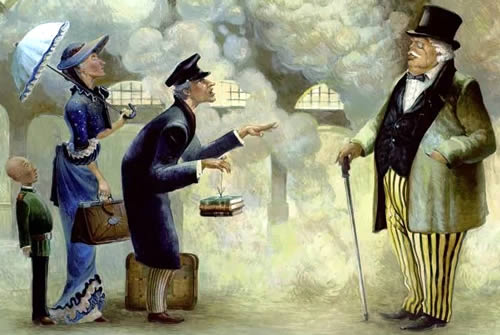 Ex.1 Write the comparative and superlative.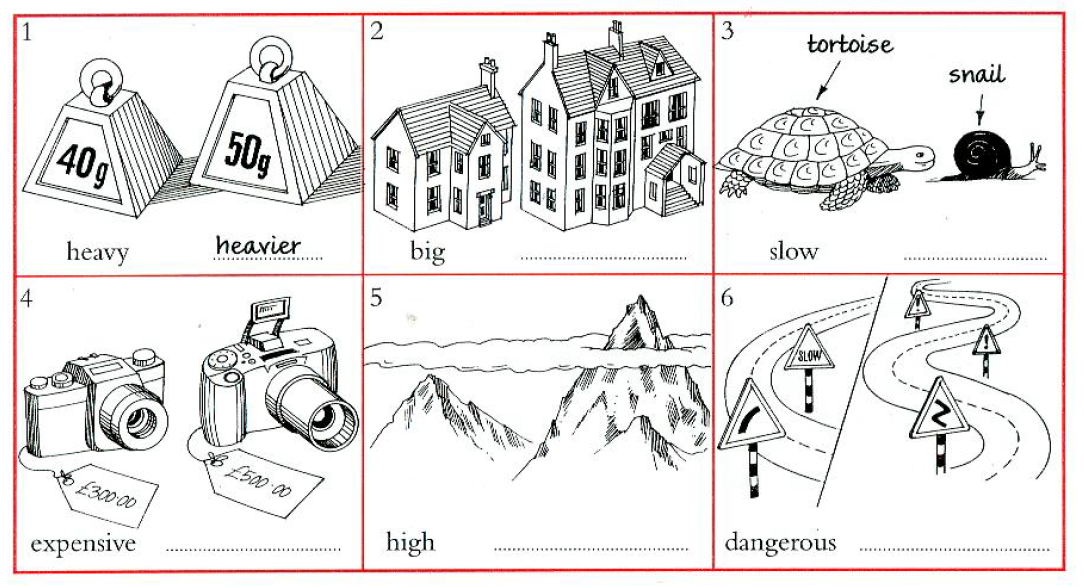 Ex.2 Complete the sentences. Use a comparative.1 Helen's car isn't very big. She wants a ___________one.2 My job isn't very interesting. I want to do something ____________.3 You're not very tall. Your brother is ____________.4 David doesn't work very hard. I work ____________.5 My chair isn't very comfortable. Yours is ____________.6 Your plan isn't very good. My plan is ____________.7 These flowers aren't very nice. The blue ones are ____________.8 My bag isn't very heavy. Your bag is ____________.9 I'm not very interested in art. I'm	 ____________ in history.10 It isn't very warm today. It was ____________	yesterday.11 This building is very old. It's ____________ in the town.12 It was a very happy day. It was ____________of my life.13 It's a very good film. It's ____________ I've ever seen.14 She's a very popular singer. She's	 ____________in the country.15 It was a very bad mistake. It was	 ____________I've ever made.16 It's a very pretty village. It's ____________ I've ever seen.17 It was a very cold day. It was ____________ of the year.18 He's a very boring person. He's	 ____________I've ever met.Ex.3 Write sentences with as ... as ....1 My mom is bigger than yours.	Your room isn't ____________.2 You got up earlier than me.	I didn't ____________.3 We played better than them.	They ____________.4 I've been here longer than you.	You ____________.5 She's more nervous than him.	He ____________.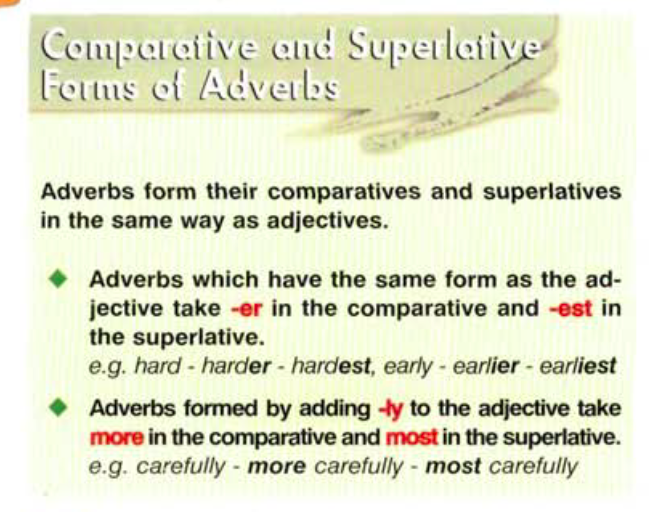 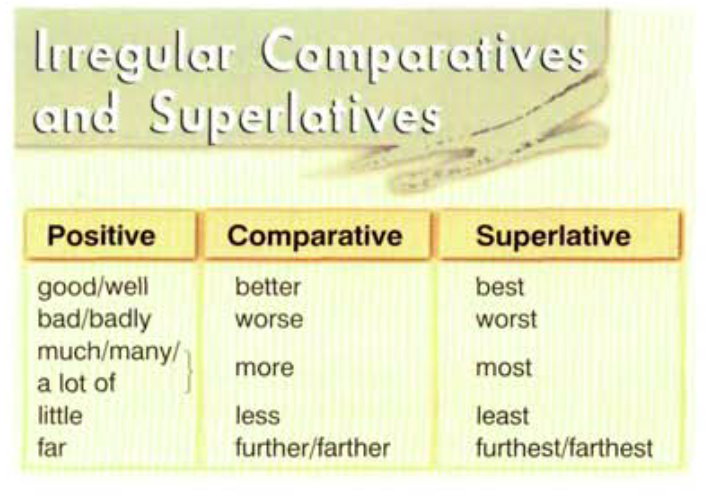 Ex. 4 Underline the correct word. 1 A: I'm going to the shops now. B: Make sure you carry the eggs careful/carefully. Don't break them. 2 A: I'm going to Alison's house for dinner tonight. B: You'll enjoy it Alison is a very good/well cook. 3 A: Have you finished that puzzle already? B: Yes, it was really easy/easily. 4 A: Mr Jones shouted angry/angrily today. B: I know. He was in a very bad/badly mood all day.5 A: Your mother is always cheerful/cheerfully. Isn't she? B: Yes, she is always in a well good mood.Ex.5 Fill in the gaps with the comparative or superlative form of the adjectives/ adverbs in brackets.Excuse me, is there a 1) ________ (fast) way to get to Clovelly?It you take that road, which is 2) ________ (narrow) than the others, it's only 15 minutes' walk. That's the 3) ________ (quick) way.Ah, thanks. We've been walking for 35 minutes and we thought we would get there 4) 	 
________ (soon). We can't even see Clovelly yet.It's hidden by the trees, they're 5) ________ (tall) than the houses. You'll like Clovelly. It's one of the 6) ________  (beautiful) villages in north Devon.That's what we've heard. It has some of the 7) ________ (pretty) houses, hasn't it?Yes, and the 8) 	________ (tasty) fish you've ever eaten!A: Thank you very much for your help. Bye.Ex.6 Use the prompts below to make sentences, as in the example. 1 an ostrich / an owl (big) ________2 gold / silver (expensive) ________3 Canada / Brazil (cold) ________4 feathers / stones (light) ________5 a car / a bicycle (fast) ________Ex.7 Fill in the gaps with the comparative or superlative form of the adverbs in brackets, adding any necessary words.1 Al swims ________you do. (fast)2 My sister drives ________ 	us all. (carelessly)3 I left the party ________you did. (late)4 Catherine dances 	all. (beautifully)5 The leading actress speaks ________	 all. (clearly)6 My uncle gives 	to the poor	my father does. (generously)7 Jill Thomas works ________ all. (hard)8 My best friend plays chess 	________I do. (well)Answer key Ex. 4 Underline the correct word. 1 A: I'm going to the shops now. B: Make sure you carry the eggs careful/carefully. Don't break them. 2 A: I'm going to Alison's house for dinner tonight. B: You'll enjoy it Alison is a very good/well cook. 3 A: Have you finished that puzzle already? B: Yes, it was really easy/easily. 4 A: Mr Jones shouted angry/angrily today. B: I know. He was in a very bad/badly mood all day.5 A: Your mother is always cheerful/cheerfully. Isn't she? B: Yes, she is always in a well good mood.